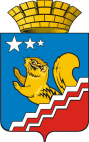 АДМИНИСТРАЦИЯ  ВОЛЧАНСКОГО ГОРОДСКОГО ОКРУГАКоординационный Совет по инвестициям и развитию предпринимательства в Волчанском городском округе11 сентября 2019 г.                                                                                                 13.00 ч. ПРОТОКОЛ № 3зал заседаний администрации Волчанского городского округаПредседатель:  Шишин В.Е. –  индивидуальный предприниматель.Секретарь:  Ройд Ю.А. – ведущий специалист отдела потребительского рынка и услуг администрации Волчанского городского округаПрисутствовали: Анисимов С.В. – начальник ОеП № 10 МО МВД «Краснотурьинский», Бородулина И.В. – заместитель главы администрации ВГО по социальным вопросам, Косинцев В.В. – председатель Общественной палаты Волчанского городского округа,  Макарова М.В. – главный врач ГБУЗ СО «Волчанская городская больница», Смурыгина О.А. – директор фонда «Волчанский фонд поддержки малого предпринимательства; Феттер Е.В. – начальник экономического отдела администрации Волчанского городского округа, представитель ООО «Рифей» индивидуальные предприниматели: Анисифорова И.О., Ахметова С.А. (ООО «Стратегия»), Елховикова Е.Б.,  Морозова К.А., Новакова Н.Ю., Хрущева Г.И., Шишин Е.В.  ПОВЕСТКА ДНЯО проведении Дней открытых дверей для индивидуальных предпринимателей.СЛУШАЛИ: Смурыгина О.А.РЕШИЛИ: информацию принять к сведению.Об итогах проведении Дня пенсионера в Свердловской области на территории Волчанского городского округа.СЛУШАЛИ: Ройд Ю.А.РЕШИЛИ: информацию принять к сведению. О заключении договоров на вывоз ТКО в объектах торговли и общественного питания.СЛУШАЛИ: представитель ООО «Рифей»РЕШИЛИ: информацию принять к сведению. Председатель                                                                                        Шишин В.Е.Секретарь                                                                                             Ройд Ю.А.Перечень предприятий розничной торговли, общественного питания и бытовых услуг, участвующих в празднике, посвященном Дню пенсионера в Свердловской областиПеречень предприятий розничной торговли, общественного питания и бытовых услуг, участвующих в празднике, посвященном Дню пенсионера в Свердловской областиПеречень предприятий розничной торговли, общественного питания и бытовых услуг, участвующих в празднике, посвященном Дню пенсионера в Свердловской областиПеречень предприятий розничной торговли, общественного питания и бытовых услуг, участвующих в празднике, посвященном Дню пенсионера в Свердловской областиПеречень предприятий розничной торговли, общественного питания и бытовых услуг, участвующих в празднике, посвященном Дню пенсионера в Свердловской области№
п/пНаименование организации, Ф.И.О. руководителя.Адрес местонахождения, телефон объекта участвующего в акцииВиды услугДата участия в акцииРазмер льготы %, благотворительности, название мероприятия1234561ИП Векшина Юлия Георгиевнаг. Волчанск, ул. Краснотурьинская, 27парикмахерские услуги04.09.2019, 05.09.2019, 06.09.2019, 07.09.2019, 08.09.2019Скидка на стрижку в размере 20 % 2ИП Коваль Оксана Алексеевнаг. Волчанск, ул. Краснотурьинская, 21розничная торговля продовольственными товарами30.08.2019-08.10.2019Скидка на продукты питания (кроме хлебобулочной и молочной продукции) в размере 5 %3ИП Припорова Светлана Николаевнаг. Волчанск, пр. Комсомольский, 8, ул. Карпинского, 19строительные материалы, хозяйственные товары30.08.2019-08.10.2019Скидка в размере 5 % на все товары4ИП Терских Ирина Анатольевнаг. Волчанск, ул. Пионерская, 14парикмахерские услуги30.08.2019-08.10.2019Скидка на стрижку в размере от 250 до 400 рублей5ИП Шубина Елена Петровнаг. Волчанск, ул. Пионерская, 11розничная торговля непродовольственными товарами03.09.2019, 10.09.2019, 17.09.2019, 24.09.2019, 01.10.2019, 08.10.2019Каждый вторник скидка в размере 10 % 6ИП Лопатина Ирина Александровнаг. Волчанск, ул. Карпинского, 6розничная торговля продовольственными товарами30.08.2019-01.10.2019Скидка на продукты питания (кроме хлебобулочной и молочной продукции) в размере 5 %7ИП Ашрафов Эльчин Гасиф-оглыг. Волчанск, ул. Социалистическая, 8розничная торговля продовольственными товарами16.09.2019-31.10.2019Каждый понедельник скидка в размере 10 % 8АО "Элемент - Трейд Н. Тагил"г. Волчанск, ул. Социалистическая, 2арозничная торговля продовольственными и непродовольственными товарами26.08.2019-01.10.2019с 8.00 до 13.00 часов скидка в размере 5 %9ИП Сосновских Ирина Рауфановнаг. Волчанск, ул. Кооперативная, 5арозничная торговля продовольственными товарами15.09.2019-01.10.2019 скидка в размере 5 % 10ИП Хрущева Галина Ильиничнаг. Волчанск, ул. Пионерская, 19розничная торговля непродовольственными товарами30.08.2019-01.10.2019 скидка в размере 5 % 11ИП Ахматдинова Лариса Александровнаг. Волчанск, ул. Пионерская, 19розничная торговля непродовольственными товарами30.08.2019-01.10.2020 скидка в размере 5 % 12ИП Лукина Елена Абулгасовнаг. Волчанск, ул. Карпинского, 8розничная торговля непродовольственными товарами30.08.2019-01.10.2021 скидка в размере 5 % 13ИП Шишин Егор Валерьевичг. Волчанск, ул. Карпинского, 10розничная торговля непродовольственными товарами23.09.2019-01.10.2019 скидка в размере 3 % 14ИП Шишин Егор Валерьевичг. Волчанск, ул. Мичурина, 6розничная торговля непродовольственными товарами23.09.2019-01.10.2029 скидка в размере 3 % №Объекты торговлиОбъекты торговлиОбъекты общественного питанияОбъекты общественного питанияОбъекты сельскохозяйственного производстваОбъекты сельскохозяйственного производства№ВсегоЗаключен договор о вывозе ТКОВсегоЗаключен договор о вывозе ТКОВсегоЗаключен договор о вывозе ТКО123456717548111111